МИНИСТЕРСТВО СЕЛЬСКОГО ХОЗЯЙСТВА И ПРОДОВОЛЬСТВИЯ 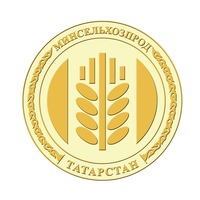 РЕСПУБЛИКИ ТАТАРСТАНРесурсы для посевной 2020Минсельхозпрод РТ информирует сельхозпроизводителей, что на сайте министерства создан специальный раздел для руководителей предприятий и агрономов Ресурсы для посевной 2020. Здесь можно познакомиться с вероятным прогнозом температуры и осадков на вегетационный период, изучить меры господдержки при страховании урожая и предложения страховых компаний, а также получить информацию по наличию и ценам на семена, рейтинге семеноводческих хозяйств и данные по поставщикам минеральных удобрений.Напомним, в ходе республиканском совещании в Доме Правительства Республики Татарстан заместитель Премьер-министра РТ – министр сельского хозяйства и продовольствия РТ Марат Зяббаров, говоря о подготовке к посевной кампании 2020 года, акцентировал особенное внимание на внесении минеральных удобрений и закупке качественных семян.«Более трети затрат посевной – это стоимость минеральных удобрений. По нему у нас планка – внесение не менее 70 кг д.в. на каждый гектар посева. Уважаемые руководители хозяйств, чем мы дольше затягиваем покупку, цены на удобрения, как и в прошлом году, будут выше», - обратился Марат Зяббаров.Также глава Минсельхозпрода РТ озвучил данные по поставщикам удобрений. Главный поставщик по азотным удобрениям – АО «Аммоний», аммиачную селитру предлагает по цене около 14 тыс.руб. за тонну. Как правило, цены, особенно по азоту, к посевной ежегодно имеют более серьезную тенденцию роста. По сложным удобрениям главные поставщики «ФосАгро» и «Татагрохимсервис». Ассортимент и объемы имеются, цены зависят от закупаемых объемов и условий оплаты.В текущем году стимулирующая форма поддержки сохранена. Хозяйства, накопившие 35 кг д.в./га и представившие соответствующие документы в Управления СХиП районов, получат на каждый гектар посева 515 рублей бюджетной поддержки. Это позволит на эти средства дополнительно закупить еще более 12 кг д.в. на гектар удобрений.Вице-премьер попросил подключиться к вопросу приобретения удобрений и Глав муниципальных районов, поскольку при закупке больших объемов удобрений, поставщики идут на хорошие скидки. Набирая большие объемы по району можно значительно сэкономить средства хозяйств.Кроме того, Марат Зяббаров акцентировал внимание, что в судьбе урожая ключевую роль играют правильно подобранные сорта и их семенные качества. В районах необходимо серьезно и предметно выстроить эту работу.Очень важная составляющая успеха в земледелии – это достаточная обеспеченность финансовыми и материальными ресурсами на весь вегетационный период.В части бюджетной поддержки Минсельхозпрод РТ планирует до конца апреля довести до хозяйств 4,0 млрд руб.В том числе на:- оказание несвязанной поддержки - 700 млн руб.- повышение продуктивности в молочном скотоводстве - 862 млн руб.- возмещение части затрат на 1 кг молока - 500 млн руб.- техническую модернизацию - 1,0 млрд руб.- минеральные удобрения - 1,0 млрд руб.Татарская версия новости: http://agro.tatarstan.ru/tat/index.htm/news/1664255.htmПресс-служба Минсельхозпрода РТ